Publicado en Bilbao el 14/12/2018 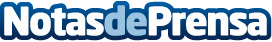 Los Premios Laboral Kutxa- LORRA eligen a los baserritarras más excelentesSe ha celebrado en Bilbao la entrega de premios del cuarto Concurso de Explotaciones Agrarias LABORAL KUTXA – LORRADatos de contacto:Servicios PeriodísticosNota de prensa publicada en: https://www.notasdeprensa.es/los-premios-laboral-kutxa-lorra-eligen-a-los Categorias: Nutrición Gastronomía País Vasco Industria Alimentaria Premios http://www.notasdeprensa.es